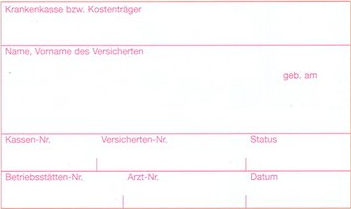 (zur maschinellen Dokumentation)				         (zur handschriftlichen Dokumentation)Ärztliche Bescheinigung über den MasernschutzNachweis gemäß § 20 Absatz 9 Infektionsschutzgesetz (IfSG) für Personen nach § 23 Absatz 3 Satz 1, § 33 Nummer 1- 4 oder § 36 Absatz 1 Nummer IfSGFür die o.g. Person wird bescheinigt, dass folgender, altersentsprechender, den Anforderungen gemäß § 20 Absatz 9 IfSG genügender Masernschutz vorliegt:	Masernschutz vorhanden	eine dokumentierte Masernimpfung (ab Vollendung des 1. Lebensjahres)	zwei dokumentierte Masernimpfungen (ab Vollendung des 2. Lebensjahres)	Immunität gegen Masern nachgewiesen (serologischer Labornachweis)	dauerhafte medizinische Kontraindikation Ort, Datum Unterschrift der Ärztin oder des ArztesName, Vorname:geb. am:Name, Vorname der/des ErziehungsberechtigtenName, Vorname der/des ErziehungsberechtigtenStraße, Hausnummer:Straße, Hausnummer:Postleitzahl, WohnortPostleitzahl, Wohnort